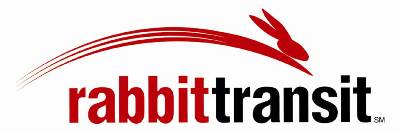 Paratransit/Shared RideTicketless Fares Order FormPlease provide information below for the Client whose balance is to be credited.Client Name: 		_____________________________				Birthdate/ID #: 										Address: 												___________________________________________________________		Phone #: 															Amount to be credited: _______________________________________________Please make checks or money orders payable to: rabbittransitMail this form and your payment to:  rabbittransit415 North Zarfoss DriveYork, PA 17404Funds will typically be available for use within (1) business day after receipt of payment. If you have any questions, please contact our Customer Service Department at (717) 846-RIDE (7433) or 1-800-632-9063.  Thank you.